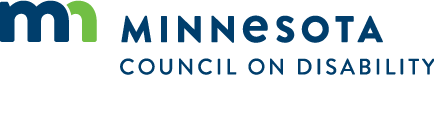 MCD ACCESS COMMITTEE MEETING NOTESMCD OFFICE121 E. 7th Place, Suite 107, St. Paul, MN 5510110:00 am to 11:00 am, Wednesday, December 19, 2018Call to OrderBrian Bonte, called the meeting to order at 10:11 am.Welcome & IntroductionsBrian Bonte welcomed the members those present included:Brian BonteLauren ThompsonTed StampNate AalgaardMargot Imdieke Cross, staffDavid Fenley, staffShannon Hartwig, staffApproval of Agenda and MinutesA motion to approve the agenda and minutes of the last meeting presented by Ted Stamp, the motion was seconded by Nate Aalgaard, and approved by consensus.Training Update on Title III Readily Achievable Barrier Removal PresentationsStaff member David Fenley provided an update on his training activities around the state. State Park Access for AllMargot and Kody Olson provided the group with an update on the Parks for All Project and the state parks that were scheduled to be reviewed for possible predesign for access improvements.Legislative UpdateKody provided an update on the following legislative items, TNC and the Legislative Forum. Information was also provided on the Disability Day at the Capitol on February 19th. Local UpdatesTed Stamp provided an update on the PCA transportation issue. Nate Aalgaard provided an update from his area, about local businesses and accessibility, and cloud sourcing (google reviews on accessibility). Discussion followed, David will reach out to Rachel Malone on the accessibility review of businesses topicAdjournmentThe meeting was adjourned at 11:09 am.